Załącznik nr 2 do SWZPowiat Bytowskiul. Ks. dr. Bolesława Domańskiego 277-100 BytówFORMULARZ OFERTOWY Ja/my niżej podpisani:………………………………………………………………………………………………..(imię i nazwisko, stanowisko/podstawa reprezentacji)działając w imieniu i na rzecz:………………………………………………………………………………………………..………………………………………………………………………………………………..(pełna nazwa Wykonawcy/Wykonawców w przypadku wspólnie ubiegających się o udzielenie zamówienia)Adres:…………………………………....Województwo:……………………..……Kraj:……………………………….……Regon:……………………………..……NIP:…………………………….………Tel.:………………………………….….Adres skrzynki ePUAP……………………Adres e-mail:……………………………... (na które Zamawiający ma przesłać korespondencję)Oświadczam, że rodzaj Wykonawcy to (informacja do celów statystycznych)*:☐ mikroprzedsiębiorstwo, ☐  małe przedsiębiorstwo, ☐  średnie przedsiębiorstwo, ☐ jednoosobowa działalność gospodarcza, ☐  osoba fizyczna nieprowadząca działalności gospodarczej, ☐ inny rodzaj	Przystępując do postępowania o udzielenie zamówienia publicznego na ZAKUP I DOSTAWĘ SPRZĘTU KOMPUTEROWEGO ORAZ INFORMATYCZNEGO W RAMACH KONKURSU GRANTOWEGO ”CYFROWY POWIAT”Składamy ofertę na realizację przedmiotu zamówienia w zakresie określonym w  Specyfikacji Warunków Zamówienia na następujących warunkach:cena netto za realizacje całego zamówienia wynosi: …………………zł (słownie złotych: ……………………………..)Podatek VAT…..%, ……………………………..złcena brutto za realizacje całego zamówienia wynosi: …………………zł (słownie złotych: ……………………………..)2. Oświadczamy, że oferujemy następujący termin wykonania zamówienia**:………….. dni Oświadczamy, że zapoznaliśmy się ze Specyfikacją Warunków Zamówienia i nie wnosimy do jej treści żadnych zastrzeżeń.Oświadczamy, że uzyskaliśmy wszelkie informacje niezbędne do prawidłowego przygotowania i złożenia niniejszej oferty.Informujemy, że zamierzamy/nie zamierzamy* powierzyć wykonanie części zamówienia podwykonawcom. Zakres prac powierzonych podwykonawcy:Oświadczamy, że jesteśmy związani niniejszą ofertą przez okres wskazany w SWZ.Oświadczamy, że zapoznaliśmy się z Projektowanymi Postanowieniami Umowy, określonymi 
w Załączniku Nr 6  do Specyfikacji Warunków Zamówienia i zobowiązujemy się, w przypadku wyboru naszej oferty, do zawarcia umowy zgodnej z niniejszą ofertą, na warunkach w nich określonych.Oświadczam, że zapoznałem/am się z klauzulą informacyjną zawartą w SWZ wynikającą z art. 13 ogólnego rozporządzenia o ochronie danych osobowych z dnia 27 kwietnia 2016 r.  (t.j. Dz. U. z 2019 r. poz. 1781)Oświadczam, że wypełniłem obowiązki informacyjne przewidziane w art. 13 lub art. 14 RODO wobec osób fizycznych, od których dane osobowe bezpośrednio lub pośrednio pozyskałem w celu ubiegania się o udzielenie zamówienia publicznego w niniejszym postępowaniu.Oświadczamy, że sposób reprezentacji spółki/konsorcjum* dla potrzeb niniejszego zamówienia jest następujący:………………………………………………………………………………………………………………………………………………………………………………………………………… (wypełniają przedsiębiorcy składający wspólną ofertę – spółki cywilne lub konsorcja)Ofertę niniejszą składamy na ……… stronach.Załącznikami do niniejszej oferty są:………………………………………………………………………………………………………………Miejscowość i data                                                                                                                    …………………………………(podpis)Informacja dla Wykonawcy:Formularz oferty musi być opatrzony przez osobę lub osoby uprawnione do reprezentowania firmy kwalifikowanym podpisem elektronicznym, podpisem zaufanych lub podpisem osobistym i przekazany Zamawiającemu wraz z dokumentem (-ami) potwierdzającymi prawo do reprezentacji Wykonawcy przez osobę podpisującą ofertę.* zakreślić właściwe** w wyznaczonym miejscu proszę wskazać deklarowany termin wykonania zamówienia (UWAGA!!! 
W przypadku, gdy Wykonawca, nie wpisze w ofercie terminu wykonania zamówienia, Zamawiający do oceny oferty przyjmie 14 dni roboczych (od poniedziałku do piątku) i przyzna „0" punktów)FORMULARZ CENOWY – WYKAZ SPRZĘTU1) Komputer stacjonarny typu PC– 5 szt.Nazwa i model urządzenia………………………………………………Cena jednostkowa brutto………………………………………………...2) Monitor czarny – 5 szt. Nazwa i model urządzenia………………………………………………Cena jednostkowa brutto………………………………………………...3)Laptop – 1szt. Nazwa i model urządzenia………………………………………………Cena jednostkowa brutto………………………………………………...Załącznik nr 3 do SWZZamawiający:Powiat Bytowskiul. Ks. Dr. Bolesława Domańskiego 277-100 BytówWykonawca:______________________________(pełna nazwa/firma, adres, w zależności od podmiotu: NIP/PESEL, KRS/CEiDG) reprezentowany przez:_________________________________________(imię, nazwisko, stanowisko/podstawa do reprezentacji)OŚWIADCZENIE WYKONAWCYskładane na podstawie art. 125 ust. 1 ustawy z dnia 11 września 2019 r. Prawo zamówień publicznych (dalej jako: ustawa Pzp)na potrzeby postępowania o udzielenie zamówienia publicznego na ZAKUP I DOSTAWĘ SPRZĘTU KOMPUTEROWEGO ORAZ INFORMATYCZNEGO W RAMACH KONKURSU GRANTOWEGO ”CYFROWY POWIAT”A. DOTYCZĄCE PODSTAW WYKLUCZENIA Z POSTĘPOWANIA:(należy postawić znak „x” we właściwym okienku) Oświadczam, że nie podlegam wykluczeniu z postępowania na podstawie art. 108 ust. 1 i art. 109 ust. 1 pkt 4 ustawy Pzp. Oświadczam, że zachodzą w  stosunku do mnie podstawy wykluczenia z postępowania na podstawie art. ___________ ustawy Pzp (podać mającą zastosowanie podstawę wykluczenia spośród wymienionych w art. 108 ust. 1 lub art. 109 ust. 1 pkt 4 ustawy Pzp). Jednocześnie oświadczam/my, że w związku z ww. okolicznością, na podstawie art. 110 ust. 2 ustawy Pzp podjąłem następujące środki naprawcze:______________________________________________________________________________________________________________________________________________________________ Oświadczam, że nie podlegam wykluczeniu z postępowania na podstawie art. 7 ust. 1 ustawy 
z dnia 13 kwietnia 2022 r. o szczególnych rozwiązaniach w zakresie przeciwdziałania wspieraniu agresji na Ukrainę oraz służących ochronie bezpieczeństwa narodowego (t.j. Dz. U. z 2023 r. poz. 129 z późn. zm.).B. DOTYCZĄCE SPEŁNIANIA WARUNKÓW UDZIAŁU W POSTĘPOWANIU: Oświadczam, że spełniam warunki udziału w postępowaniu określone przez Zamawiającego w Specyfikacji Warunków Zamówienia.D. DOTYCZĄCE PODANYCH INFORMACJI: Oświadczam, że wszystkie informacje podane w powyższych oświadczeniach są aktualne i zgodne z prawdą oraz zostały przedstawione z pełną świadomością konsekwencji wprowadzenia Zamawiającego w błąd przy przedstawianiu informacji.UWAGA! Dokument należy wypełnić i podpisać kwalifikowanym podpisem elektronicznym lub podpisem zaufanym lub podpisem osobistym.Załącznik nr 4 do SWZOŚWIADCZENIE WYKONAWCÓW WSPÓLNIE UBIEGAJĄCYCH SIĘ O UDZIELENIE ZAMÓWIENIAskładane na podstawie art. 117 ust. 4 ustawy z dnia 11 września 2019 r. Prawo zamówień publicznych (dalej jako: ustawa Pzp)na potrzeby postępowania o udzielenie zamówienia publicznego na ZAKUP I DOSTAWĘ SPRZĘTU KOMPUTEROWEGO ORAZ INFORMATYCZNEGO W RAMACH KONKURSU GRANTOWEGO ”CYFROWY POWIAT”PODMIOTY W IMIENIU KTÓRYCH SKŁADANE JEST OŚWIADCZENIE:Działając jako pełnomocnik podmiotów, w imieniu których składane jest oświadczenie oświadczam, że:Wykonawca (nazwa i adres Wykonawcy):_________________________________________________Zrealizuje następujący zakres świadczenia wynikającego z umowy o zamówienie publiczne:________________________________________________________________________________Wykonawca (nazwa i adres Wykonawcy):________________________________________________Zrealizuje następujący zakres świadczenia wynikającego z umowy o zamówienie publiczne:_______________________________________________________________________________OŚWIADCZENIE DOTYCZĄCE PODANYCH INFORMACJI: Oświadczam, że wszystkie informacje podane w powyższych oświadczeniach są aktualne 
i  zgodne  z prawdą  oraz  zostały  przedstawione  z  pełną  świadomością  konsekwencji wprowadzenia Zamawiającego w błąd przy przedstawianiu informacji.UWAGA! Dokument należy wypełnić i podpisać kwalifikowanym podpisem elektronicznym lub podpisem zaufanym lub podpisem osobistym.Załącznik Nr 5 do SWZFORMULARZ OFERTY DODATKOWEJJa/my niżej podpisani:………………………………………………………………………………………………..(imię i nazwisko, stanowisko/podstawa reprezentacji)działając w imieniu i na rzecz:………………………………………………………………………………………………..………………………………………………………………………………………………..(pełna nazwa Wykonawcy/Wykonawców w przypadku wspólnie ubiegających się o udzielenie zamówienia)Adres:…………………………………....Województwo:……………………..……Kraj:……………………………….……Regon:……………………………..……NIP:…………………………….………Tel.:………………………………….….Adres skrzynki ePUAP……………………Adres e-mail:……………………………... (na które Zamawiający ma przesłać korespondencję)Oświadczam, że rodzaj Wykonawcy to (informacja do celów statystycznych)*:☐ mikroprzedsiębiorstwo, ☐  małe przedsiębiorstwo, ☐  średnie przedsiębiorstwo, ☐ jednoosobowa działalność gospodarcza, ☐  osoba fizyczna nieprowadząca działalności gospodarczej, ☐ inny rodzaj	Przystępując do postępowania o udzielenie zamówienia publicznego na ZAKUP I DOSTAWĘ SPRZĘTU KOMPUTEROWEGO ORAZ INFORMATYCZNEGO W RAMACH KONKURSU GRANTOWEGO ”CYFROWY POWIAT” w odpowiedzi na zaproszenie do złożenia oferty dodatkowej składamy ofertę dodatkową na realizację przedmiotu zamówienia w zakresie określonym 
w  Specyfikacji Warunków Zamówienia na następujących warunkach:cena netto za realizacje całego zamówienia wynosi: …………………zł (słownie złotych: ……………………………..)Podatek VAT…..%, ……………………………..złcena brutto za realizacje całego zamówienia wynosi: …………………zł (słownie złotych: ……………………………..)2. Oświadczamy, że oferujemy następujący termin wykonania zamówienia:………….. dni *.Informacja dla Wykonawcy:Formularz oferty dodatkowej musi być opatrzony przez osobę lub osoby uprawnione do reprezentowania firmy kwalifikowanym podpisem elektronicznym, podpisem zaufanych lub podpisem osobistym i przekazany Zamawiającemu wraz z dokumentem (-ami) potwierdzającymi prawo do reprezentacji Wykonawcy przez osobę podpisującą ofertę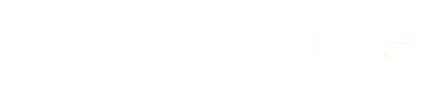 * w wyznaczonym miejscu proszę wskazać deklarowany termin wykonania zamówienia (UWAGA!!! W przypadku, gdy Wykonawca, nie wpisze w ofercie terminu wykonania zamówienia, Zamawiający do oceny oferty przyjmie 14 dni roboczych (rozumiane jako dni tygodnia od poniedziałku do piątku z wyłączeniem dni ustawowo wolnych od pracy) i przyzna „0" punktów)                                                                                                                              Załącznik Nr 6 do SWZPROJEKTOWANE POSTANOWIENIA UMOWYNR …./OR/2023     Zawarta w dniu ……………… r. pomiędzy :Powiatem Bytowskim, ul. Ks. dr. Bolesława Domańskiego 2, 77-100 Bytów, NIP: 842-164-30-30, REGON: 770979708reprezentowanym przez:………………. oraz…………………………………zwanym dalej Zamawiającym     a……………………………………………………………………………………………………………………………………………………………………………………………………………………………………………………………………………………………………………………………………………………………zwanym dalej Wykonawcą	W wyniku przeprowadzonego postępowania o udzielenie zamówienia publicznego 
w trybie podstawowym - na podstawie przepisów ustawy z dnia 11.09.2019 r. – Prawo zamówień publicznych (tj. Dz. U. z 2022 poz. 1710 z późn. zm.) na ZAKUP I DOSTAWĘ SPRZĘTU KOMPUTEROWEGO ORAZ INFORMATYCZNEGO W RAMACH KONKURSU GRANTOWEGO ”CYFROWY POWIAT”, zawarto umowę następującej treści:§ 1Przedmiot umowyPrzedmiotem zamówienia jest zakup i dostawa sprzętu komputerowego oraz informatycznego w ramach konkursu grantowego ,,cyfrowy powiat’’ w ramach programu operacyjnego polska cyfrowa na lata 2014-2020 osi priorytetowej v rozwój cyfrowy jst oraz wzmocnienie cyfrowej odporności na zagrożenia react-eu działania 5.1 rozwój cyfrowy jst oraz wzmocnienie cyfrowej odporności na zagrożenia dotycząca realizacji konkursu grantowego „cyfrowy powiat” o numerze popc.05.01.00-00-0001/21-00.Przedmiot umowy spełnia wymagania określone w ogłoszeniu o zamówieniu, specyfikacji warunków zamówienia z załącznikami oraz jest zgodny z ofertą przetargową.Wykonawca oświadcza, że sprzęt komputerowy będący przedmiotem umowy jest fabrycznie nowy, nieużywany, kompletny, wolny od wad, nie powystawowy oraz wyprodukowany nie wcześniej niż w 2022 roku.Przekazanie sprzętu komputerowego zostanie potwierdzone protokołem odbioru.Okres gwarancji oraz parametry dostarczanego sprzętu określa Załącznik nr 1 Specyfikacji Warunków Zamówienia i oferta Wykonawcy. Okres gwarancji liczony będzie od dnia podpisania bez zastrzeżeń  przez obie Strony protokołu odbioru.§ 2Warunki rękojmi za wady oraz gwarancji1. Wykonawca udziela rękojmi, na warunkach określonych w Kodeksie cywilnym oraz gwarancji jakości na działanie sprzętu na warunkach określonych w umowie oraz karcie gwarancyjnej.2. Dostarczony w ramach niniejszej umowy Sprzęt objęty będzie gwarancją jakości przez okres minimum 36 miesięcy, z wyłączeniem okresu gwarancji na baterię w przypadku komputerów przenośnych, dla których okres ten wynosi 12 miesięcy, liczone od dnia podpisania Protokołu odbioru przez Strony.3. Wykonawca zobowiązuje się usuwać wszelkie usterki i wady, które zostaną zidentyfikowane w trakcie eksploatacji danego Sprzętu zgodnie z instrukcją użytkowania, w okresie objętym gwarancją lub do dostarczenia Sprzętu wolnego od wad na zasadach określonych w umowie, w taki sposób, że przywróci mu pełną funkcjonalność. Gwarancji podlegają usterki, wady materiałowe i konstrukcyjne, a także nie spełnianie funkcji użytkowych sprzętu, deklarowanych przez Wykonawcę.4. W czasie trwania gwarancji  Wykonawca zapewni odbiór sprzętu, który uległ awarii z siedziby Zamawiającego nie później niż do następnego dnia roboczego, do godz. 15:30 od momentu otrzymania pisemnego lub telefonicznego zgłoszenia wady lub usterki przez Zamawiającego. Zgłoszenie awarii sprzętu, o którym mowa zostanie każdorazowo przesłane drogą telefoniczną na nr ………………………..lub mailowo na adres…………………5. Wykonawca zobowiązany jest do świadczenia usług gwarancyjnych na poniższych zasadach:1) Usługa gwarancyjna będzie świadczona przez umownego Wykonawcę lub za pośrednictwem ewentualnego  autoryzowanego partnera serwisowego,2) Wykonawca maksymalnie w ciągu 10 dni roboczych od momentu otrzymania zgłoszenia, dokona skutecznej naprawy sprzętu,3) Jeśli czas usunięcia awarii będzie przekraczał 10 dni roboczych, Wykonawca niezwłocznie dostarczy Zamawiającemu na czas naprawy sprzęt zastępczy o niegorszych parametrach technicznych wraz ze sterownikami umożliwiającymi korzystanie z tego urządzenia,6. Wykonawca dokona odbioru, naprawy oraz zwrotu Sprzętu na własny koszt i ryzyko. Wykonawca ponosi pełną odpowiedzialność za ewentualną utratę lub zniszczenie Sprzętu po odebraniu go do naprawy z siedziby Zamawiającego.7. Sprzęt przekazywany do naprawy poza siedzibę Zamawiającego lub zwrócony Wykonawcy w związku z jego wymianą musi zostać pozbawiony nośników informacji, np. zewnętrznej karty pamięci, a w przypadku pamięci wbudowanych wszystkie dane zostaną usunięte przez Zamawiającego. 8. W przypadku awarii dysku twardego, będzie on wymieniony przez Wykonawcę na nowy bez konieczności zwrotu uszkodzonego i dokonywania ekspertyzy poza siedzibą zamawiającego. Wykonawcy przysługuje prawo sprawdzenia awarii dysku w siedzibie Zamawiającego.9. Okres obowiązywania gwarancji będzie automatycznie wydłużany o czas naprawy lub wymiany sprzętu na nowy. Okres gwarancji wymienionego elementu Sprzętu ponownie rozpoczyna swój bieg.10. Gwarancja nie może ograniczać praw Zamawiającego do instalowania i wymiany w zakupionym sprzęcie standardowych kart i urządzeń, zgodnie z zasadami sztuki, przez wykwalifikowany personel Zamawiającego,.§ 3Termin i warunki realizacji umowySprzęt zostanie dostarczony w terminie…. dni roboczych od dnia zawarcia umowy.Wykonawca dostarczy przedmiot zamówienia do siedziby Zamawiającego, tj. Starostwa Powiatowego w Bytowie, ul. Ks. Dr. B. Domańskiego 2, 77-100 Bytów.Dostawa nastąpi w dni robocze w godzinach od 8:00 do 15:00.Wykonawca zobowiązuję się wraz z dostawą dostarczyć:- instrukcję w języku polskim- dokument gwarancyjny- deklaracje zgodności CE lub certyfikat CE§ 4Wynagrodzenie za wykonanie umowy1. Cena za przedmiot umowy, określona przez Wykonawcę w złożonej ofercie wynosi łącznie netto ….zł słownie: …. z podatkiem VAT  ( %) w wysokości ….zł, łącznie brutto …zł słownie:… …  
2. Cena obejmuje dostawę sprzętu wraz z rozładunkiem do siedziby Zamawiającego, o której mowa w § 3 ust. 2.§ 5Warunki płatności1. Zapłata za dostarczony sprzęt, o którym mowa w § 1 nastąpi jednorazowo w terminie 14 dni od daty otrzymania oryginału faktury VAT wystawionej na Powiat Bytowski, ul. Ks. dr. Bolesława Domańskiego 2, 77-100 Bytów, NIP 842-164-30-30, wraz z podpisanym protokołem odbioru. Sporządzony protokół odbioru dostarczonego sprzętu, stwierdzać będzie jego zgodność z załącznikiem Nr 1 do Specyfikacji Warunków Zamówienia i ofertą Wykonawcy. Osobą podpisującą protokół ze strony Zamawiającego będzie……………………………………………………….. Faktura wraz z protokołem odbioru wystawiona zostanie przez Wykonawcę w dniu dostawy.2. Należności określone w fakturze VAT/rachunku wynikające z niniejszej Umowy zostaną przekazane przez Zamawiającego przelewem na konto Wykonawcy wskazane przez niego na fakturze VAT/rachunku. Równocześnie Wykonawca oświadcza, że numer rachunku bankowego, który zostanie wskazany w fakturze jest numerem rachunku bankowego Wykonawcy, otwartym w związku z prowadzoną działalnością gospodarczą oraz znajduję się w wykazie, o którym mowa w art. 96b ustawy z dnia 11 marca 2004 r. o podatku od towarów i usług.3. Wykonawca oświadcza, że jego firma jest zarejestrowanym, czynnym podatnikiem VAT, nie zawiesiła ani nie zaprzestała wykonywania działalności gospodarczej i zobowiązuje się do niezwłocznego powiadomienia o zmianach powyższego statusu. 4. Wykonawca oświadcza, że VAT wynikający z  faktury zostanie terminowo rozliczony z organem podatkowym oraz, że nie posiada żadnych zaległości w zobowiązaniach w stosunku do Skarbu Państwa, które uniemożliwiłyby jego zapłatę.  5. Za dzień zapłaty uważany będzie dzień obciążenia rachunku Zamawiającego.§ 6Kary umowne1. W wypadku niewykonania lub nienależytego wykonania umowy lub jej części Zamawiającemu przysługiwać będzie prawo do naliczenia Wykonawcy następujących kar umownych:W przypadku odstąpienia od umowy z przyczyn leżących po stronie Wykonawcy w wysokości 10% ceny z podatkiem VAT określonej w § 4.1. b. 	W wysokości 0,5% ceny z podatkiem VAT określonej w § 4.1., za każdy dzień zwłoki w dostawie sprzętu liczony od terminu wyznaczonego w § 3.1c. 	W wysokości 5% ceny z podatkiem VAT określonej w § 4.1., za niedostarczenie certyfikatu  o którym mowa w § 3.4.2. Zamawiający zobowiązuje się zapłacić kary umowne w przypadku odstąpienia od umowy z przyczyn leżących po stronie Zamawiającego w wysokości 10% ceny z podatkiem VAT, określonej w § 4.1. 3. Łączna wartość kar umownych nałożonych na Wykonawcę nie może przekroczyć 20% ceny z podatkiem VAT określonej w § 4.1. Zamawiający uprawniony jest do dochodzenia odszkodowania uzupełniającego na zasadach ogólnych. 4. W razie wystąpienia istotnej zmiany okoliczności powodującej, że wykonanie umowy nie leży w interesie publicznym, czego nie można było przewidzieć w chwili zawarcia umowy, lub dalsze wykonywanie umowy może zagrozić podstawowemu interesowi bezpieczeństwa państwa lub bezpieczeństwu publicznemu, Zamawiający może odstąpić od umowy w terminie 30 dni od dnia powzięcia wiadomości o tych okolicznościach. W takim wypadku Wykonawca może żądać jedynie wynagrodzenia należnego mu z tytułu wykonania części umowy § 6 ustęp 2 nie ma zastosowania.5.  W sytuacji gdy kary umowne przewidziane w § 6 ust. 1 i 2 nie pokrywają poniesionych szkód, stronom przysługiwać będzie prawo żądania odszkodowania na zasadach ogólnych.6. Wykonawca będzie zobowiązany do zapłaty należności wynikających z naliczenia kar umownych w terminie 14 dni od dnia otrzymania noty obciążeniowej.§ 7Zmiany umowy1. Zamawiający dopuszcza możliwość dokonywania wszelkich nieistotnych zmian umowy. Zmiana niniejszej umowy wymaga formy pisemnej pod rygorem nieważności.2. Zmiany istotnych postanowień umowy w stosunku do treści oferty mogą dotyczyć przedmiotu umowy w zakresie zmiany parametrów technicznych, wersji oprogramowania, modelu urządzenia w przypadku:a) jeżeli niezbędna jest zmiana sposobu wykonania zobowiązania, o ile zmiana taka jest korzystna dla Zamawiającego oraz konieczna w celu prawidłowej realizacji umowy,b) konieczności dostosowania postanowień do zmian powszechnie obowiązujących przepisów prawa z uwagi na brak możliwości realizacji umowy według pierwotnej jej treści lub z uwagi na rażącą stratę grożącą jednej ze stron. 3. Zmiany wysokości wynagrodzenia w stosunku do treści oferty mogą nastąpić w przypadku zmiany obowiązującej stawki podatku VAT – zmiany mogą nastąpić wyłącznie w przypadku i w terminie wejścia w życie ustawowej zmiany stawki VAT (zamiana ceny związana z ustawową zmianą wysokości VAT może obejmować wyłącznie zakres określony w specyfikacji i w ofercie, a jeszcze nie wykonany),4. Strony umowy wnioskują o jej zmianę, jedna strona przedkłada drugiej stronie umowy pisemne uzasadnienie konieczności wprowadzenia zmian do umowy.5. Wszystkie powyższe postanowienia stanowią katalog zmian, na które strony umowy mogą wyrazić zgodę. Nie stanowią jednocześnie zobowiązania do wyrażenia takiej zgody. 6. Wszystkie istotne zmiany treści umowy w stosunku do treści oferty, na podstawie której dokonano wyboru Wykonawcy mogą być dokonywane wyłącznie w przypadkach określonych powyżej i wymagają pisemnego aneksu pod rygorem nieważności takiej zmiany. § 8Postanowienia końcoweW sprawach nie uregulowanych niniejszą umową zastosowanie mają przepisy ustawy 
z dnia 11 września 2019 r. prawo zamówień publicznych i Kodeksu cywilnego.Wszelkie spory  mogące powstać na tle obowiązywania i realizowania niniejszej umowy rozstrzygane będą przez sąd powszechny właściwy dla miejsca położenia siedziby Zamawiającego.Umowę sporządzono w trzech jednobrzmiących egzemplarzach, jedną dla Wykonawcy oraz dwie dla Zamawiającego.            § 9Integralną część umowy stanowią:Specyfikacja Warunków Zamówienia.Oferta Wykonawcy.Zamawiający:                                                                                                  Wykonawca   Załącznik nr 7 do SWZZamawiający:Powiat Bytowskiul. Ks. Dr. Bolesława Domańskiego 277-100 BytówWykonawca:______________________________(pełna nazwa/firma, adres, w zależności od podmiotu: NIP/PESEL, KRS/CEiDG) reprezentowany przez:_________________________________________(imię, nazwisko, stanowisko/podstawa do reprezentacji)OŚWIADCZENIE WYKONAWCY 1o aktualności informacji zawartych w oświadczeniu o którym mowa 
w art. 125 ust. 1 Pzp w zakresie braku podstaw do wykluczenia z postępowaniana potrzeby postępowania o udzielenie zamówienia publicznego ZAKUP I DOSTAWĘ SPRZĘTU KOMPUTEROWEGO ORAZ INFORMATYCZNEGO W RAMACH KONKURSU GRANTOWEGO ”CYFROWY POWIAT”.  Przystępując do udziału w ww. postępowaniu o udzielenie zamówienia publicznego oświadczam, że uczestniczę w postępowaniu jako:(należy postawić znak „x” we właściwym okienku)☐	Wykonawca samodzielnie ubiegający się o udzielenie zamówienia,☐	Wykonawca ubiegający się o udzielenie zamówienia wspólnie z innymi Wykonawcami,OŚWIADCZENIE DOTYCZĄCE PODSTAW WYKLUCZENIA(należy postawić znak „x” we właściwym okienku)☐	Oświadczam, że informacje zawarte w załączonym do oferty, złożonym przeze mnie oświadczeniu, o którym mowa w art. 125 ust. 1 ustawy Pzp, w zakresie podstaw wykluczenia są nadal aktualne, a zatem:☐	Oświadczam, że nie podlegam wykluczeniu z postępowania na podstawie art. 108 ust. 1 i art. 109 ust. 1 pkt 4 ustawy Pzp.☐	Oświadczam, że zachodzą w stosunku do mnie podstawy wykluczenia z postępowania na podstawie art. _________ ustawy Pzp (podać mająca zastosowanie podstawę wykluczenia spośród wymienionych w art. 108 ust. 1 lub art. 109 ust. 1 pkt 4 ustawy Pzp). Jednocześnie oświadczam, że aktualnie są podjęte przeze mnie środki naprawcze, opisane w załączonym do mojej/naszej oferty oświadczeniu, o którym mowa w art. 125 ust. 1 ustawy Pzp.☐	Oświadczam, że nie podlegam wykluczeniu z postępowania na podstawie art. 7 ust. 1 ustawy z dnia 13 kwietnia 2022 r. o szczególnych rozwiązaniach w zakresie przeciwdziałania wspieraniu agresji na Ukrainę oraz służących ochronie bezpieczeństwa narodowego (t.j. Dz. U. z 2023 r. poz. 129 z późn. zm.).☐	Oświadczam, że wszystkie informacje podane w powyższych oświadczeniach są aktualne i zgodne z prawdą oraz zostały przedstawione z pełną świadomością konsekwencji wprowadzenia Zamawiającego w błąd przy przedstawieniu informacji.UWAGA! Dokument należy wypełnić i podpisać kwalifikowanym podpisem elektronicznym lub podpisem zaufanym lub podpisem osobistym.___________________________1 Zgodnie z art. 274 ust. 1 ustawy Pzp Wykonawca, składa oświadczenie na wezwanie Zamawiającego do złożenia podmiotowego środka dowodowego.Wykonawca powierzy podwykonawcom wykonanie następujących części zamówienia:Wykonawca powierzy podwykonawcom wykonanie następujących części zamówienia:Wykonawca powierzy podwykonawcom wykonanie następujących części zamówienia:Wskazanie części zamówienia, których wykonanie Wykonawca zamierza powierzyć podwykonawcyNazwy (firmy) podwykonawców, jeżeli są znaniL.p 1.2.3.Nazwa parametruWartość wymaganaParametr oferowanyZastosowanieKomputer będzie wykorzystywany dla potrzeb aplikacji biurowych, aplikacji edukacyjnych, aplikacji obliczeniowych, dostępu do Internetu oraz poczty elektronicznej, jako lokalna baza danych,Procesor Procesor dedykowany do pracy w komputerach stacjonarnych, osiągający w teście Passmark CPU Mark, w kategorii Average CPU Mark wynik co najmniej 13800 punktów według wyników publikowanych na stronie https://www.cpubenchmark.net/desktop.htmlPamięć RAM8GBPamięć masowa256GB w technologii SSDKarta graficznaZintegrowanaKarta dźwiękowaZintegrowanaInterfejsy siecioweLAN – 1 Gb/sPorty I/OWbudowane porty: 
- panel przedni : 2x USB 3.2 gen 1, 2x USB 2.0,  1x audio (dopuszcza się combo), czytnik kart SD
- panel tylny: 1x audio out, 2x USB 3.2 gen 1, 2x USB 2.0, 1x DP 1.4, 1x HDMI 1.4b, 1x RJ45 
Płyta główna wyposażona w: 1x PCI Express x16, 1x PCI Express x1, min. 2 złącza DIMM z obsługą do 64GB DDR4 pamięci RAM, min. 2  złącza SATA w tym 1 szt SATA 3.0, 1 złącze M.2 dla dysków SSD, 1 złącze M.2 dla bezprzewodowej karty WiFIObudowaTypu SFF z obsługą kart rozszerzeń o niskim profilu, 
zasilacz pracujący w sieci 230V 50/60Hz prądu zmiennego, umożliwiający bezproblemową pracę komputera przy pełnym wyposażeniu w dodatkowe urządzenia podpięte poprzez porty i sloty rozszerzeń, przy pełnym obciążeniu), kabel zasilający (wtyczka kabla zasilającego –typ C,E).Certyfikaty i standardyOferowany sprzęt musi posiadać certyfikat zgodności wyrobu z normami europejskimi „CE” (Conformite Europeenne – Zgodność Europejska) oraz być oznakowany symbolem  „CE”; oferowany sprzęt musi spełniać wymagania Certyfikatu ISO 9001 oraz ISO 14001 lub równoważne dla producenta oferowanego sprzętuSystem operacyjnySystem operacyjny: wersja 64 – bitowa ze zlokalizowanym w pełni interfejsem użytkownika. Fabrycznie nowy, zainstalowany przez producenta wraz z pełnym wsparciem, klucz licencyjny systemu musi być zapisany trwale w BIOS i umożliwiać jego instalację na podstawie dołączonego nośnika bezpośrednio z napędu bez potrzeby ręcznego wpisywania klucza licencyjnego. Oferowany system operacyjny nie może wymagać aktywacji klucza licencyjnego za pośrednictwem telefonu lub internetu przy instalacji i reinstalacji systemu. Wersja profesjonalna. Warunki gwarancji3-letnia gwarancja na warunkach producenta świadczona na miejscu u klienta w następnym dniu roboczym po zgłoszeniu usterki, w razie awarii uszkodzony dysk pozostaje u zamawiającegoWymagania dodatkoweKlawiatura USB w układzie polski programisty 
Mysz USB z klawiszami oraz rolką (scroll)Nazwa parametruWartość wymaganaParametr oferowanyPrzeznaczenie produktudo domu i biuraTyp ekranuAktywna matryca - TFT LCDTyp paneluVA (Vertical Alignment)Przekątna obrazu23,8’’Jasność250 cd/m2Kontrast3000:1Kąty widzenianie mniejszy niż 178 stopni w pionie i 178 stopni w poziomieCzas reakcji matrycyMaksymalnie 4msRozdzielczość1920 x 1080 przy 60 HzCzęstotliwość odświeżania poziomego 30-83  kHzPodstawa z regulowaną wysokością  - min 130mmPowłoka powierzchni ekranuAntyrefleksyjnaPodświetlenieSystem podświetlenia LEDZłącze 1x HDMI v1.41x DisplayPort 1.2 
1x VGAKolor obuowyCzarnyGwarancja3-letnia gwarancja na warunkach producenta świadczona na miejscu u klienta w następnym dniu roboczym po zgłoszeniu usterki, w razie awarii uszkodzony dysk pozostaje u zamawiającegoNazwa parametru Wymagane parametry techniczneParametr oferowanyZastosowanieKomputer mobilny będzie wykorzystywany dla potrzeb aplikacji biurowych, edukacyjnych, obliczeniowych, dostępu do Internetu oraz poczty elektronicznej.Matryca17” FHD (1920 x 1080), z powłoką przeciwodblaskową,Procesor Procesor dedykowany do pracy w komputerach stacjonarnych, osiągający w teście Passmark CPU Mark, w kategorii Average CPU Mark wynik co najmniej 15800 punktów według wyników publikowanych na stronie https://www.cpubenchmark.net/laptop.htmlPamięć RAM16 GB Pamięć masowa512 GB Karta graficznaZintegrowana z procesorem MultimediaKarta dźwiękowa zintegrowana z płytą główną, wbudowane dwa głośniki stereo o mocy 2x 2W.Cyfrowe mikrofony z funkcją redukcji szumów Kamera internetowa min 2 MPIX, opatrzona wbudowaną mechaniczną przysłoną.1 port audio typu combo (słuchawki i mikrofon)Łączność bezprzewodowaWbudowana karta sieci bezprzewodowejkarta Wi-Fi z Bluetooth 5.2Bateria i zasilanieBateria min. 54Wh. Zasilacz o mocy min. 65WWaga Waga max 1,9 kg z bateriąObudowaSzkielet obudowy i zawiasy notebooka wzmacniane, CertyfikatyOferowany sprzęt musi posiadać certyfikat zgodności wyrobu z normami europejskimi „CE” (Conformite Europeenne – Zgodność Europejska) oraz być oznakowany symbolem  „CE”; oferowany sprzęt musi spełniać wymagania Certyfikatu ISO 9001 oraz ISO 14001 lub równoważne dla producenta oferowanego sprzętuBezpieczeństwoZintegrowany z płytą główną dedykowany układ sprzętowy służący do tworzenia i zarządzania wygenerowanymi przez komputer kluczami szyfrowania. Próba usunięcia układu powoduje uszkodzenie płyty głównej. Zabezpieczenie to musi posiadać możliwość szyfrowania poufnych dokumentów przechowywanych na dysku twardym przy użyciu klucza sprzętowego. Weryfikacja wygenerowanych przez komputer kluczy szyfrowania musi odbywać się w dedykowanym chipsecie na płycie głównej.System operacyjnySystem operacyjny: wersja 64 – bitowa ze zlokalizowanym w pełni interfejsem użytkownika. Fabrycznie nowy, zainstalowany przez producenta wraz z pełnym wsparciem, klucz licencyjny systemu musi być zapisany trwale w BIOS i umożliwiać jego instalację na podstawie dołączonego nośnika bezpośrednio z napędu bez potrzeby ręcznego wpisywania klucza licencyjnego. Oferowany system operacyjny nie może wymagać aktywacji klucza licencyjnego za pośrednictwem telefonu lub internetu przy instalacji i reinstalacji systemu. Wersja profesjonalnaPozostałe wymaganiaWbudowane porty i złącza: 1x HDMI 1.4, 1x RJ-45, 3x USB 3.2 typ A (w tym jeden z zasilaniem), 1x USB 3.2 TYP-C z obsługą DP 1.2 i zasilaniem, port zasilania (nie zajmujący portów USB typ C), złącze linki zabezpieczającej.Klawiatura z wbudowanym podświetleniem (układ US – QWERTY) min 98 klawiszy. Wszystkie klawisze funkcyjne typu: regulacja głośności, print screen dostępne w ciągu klawiszy F1-F12.Warunki gwarancji3-letnia gwarancja na warunkach producenta świadczona na miejscu u klienta w następnym dniu roboczym po zgłoszeniu usterki , z wyłączeniem okresu gwarancji na baterię dla której okres ten wynosi 12 miesięcy. W razie awarii uszkodzony dysk pozostaje u zamawiającego________________________________________________________________________________________________________________________________________________________(pełna nazwa/firma, adres, w zależności od podmiotu: NIP/PESEL, KRS/CEIDG)____________________________________________________________________________________________________________________________________________(pełna nazwa/firma, adres, w zależności od podmiotu: NIP/PESEL, KRS/CEIDG)